            Str. Arhitect Ion Mincu nr.10, sector 1, Bucureşti, România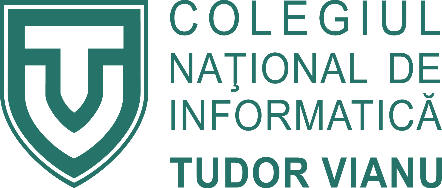                                                                  Tel/fax 021222 66 70; http://www.lbi.ro ; email: lbi@lbi.ro                                                                                                                   Nr. ………./…..……….…….                                    D-nă Director,  Subsemnatul........................................................, părinte al elevului / elevei........................................................................ participant(ă) la concursul „Micii Campioni”- editia 2020, vă rog să-mi aprobați cererea de reevaluare a subiectelor ................................... aferente lucrării scrise la concursul „Micii campioni” 2020.Data,                                                                        Semnătura,D-nei Director al Colegiului Național de Informatică „Tudor Vianu” 